Встреча с творческими людьми нашего села ( знакомство с их музыкальными профессиями) прошла в детском саду (здание №1) для детей подготовительной группы №6.  Дети познакомились с Юлией Борисовной Поповой, музыкальным руководителем Сычевского детского сада, композитором. Дети исполнили для нее песню «Кораблик» ее сочинения. Выступила перед детьми Александра Алексеевна Шабалина, баянист. Она порадовала детей исполнением песни «Катюша», которую спели все вместе. С  творчеством Алины Шайхеевой как певицы  дети познакомились через просмотр видео. Настя Шамсетдинова познакомила с творчеством Владимира Тимофеевича Политика и его музыкальным сборником.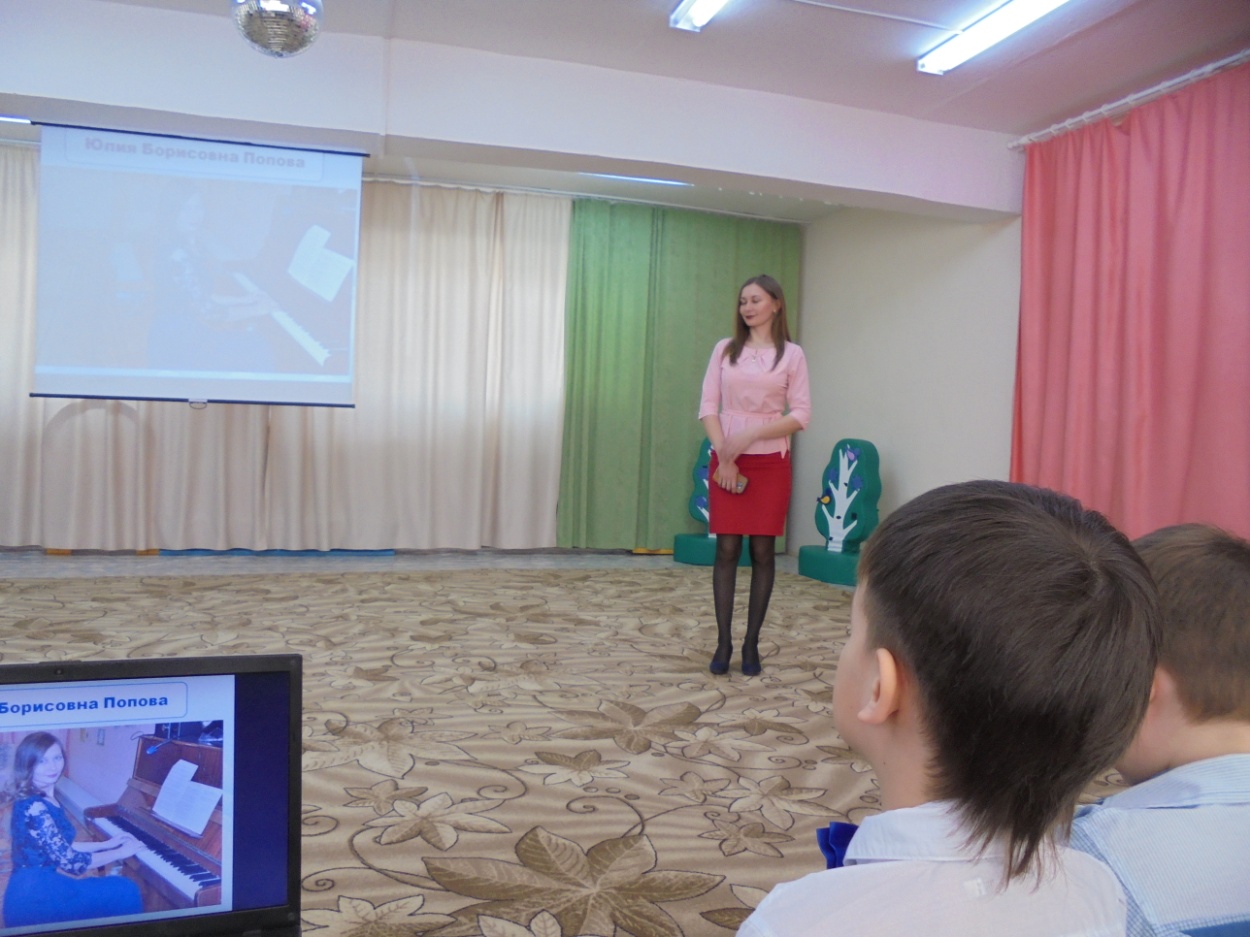 .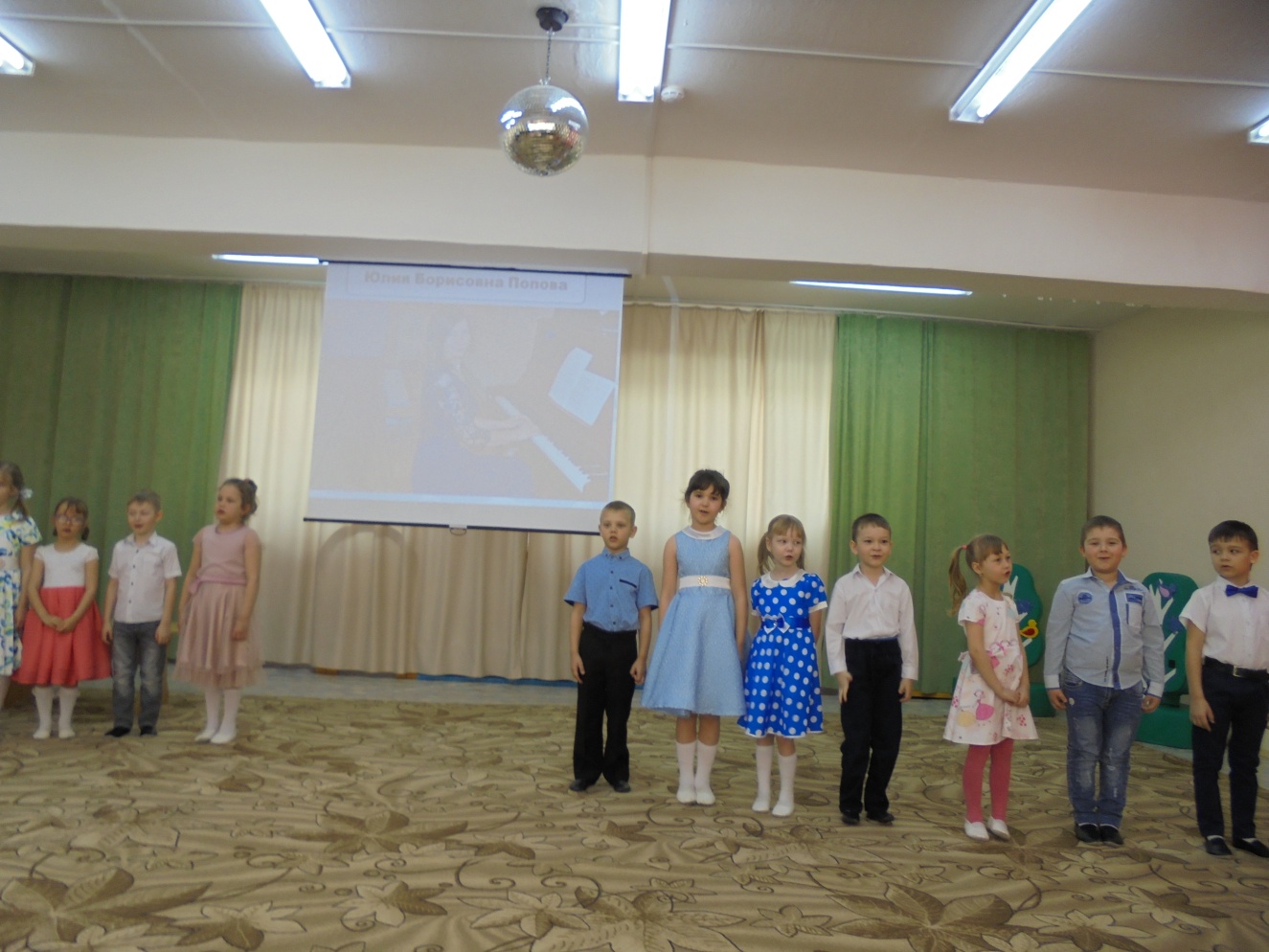 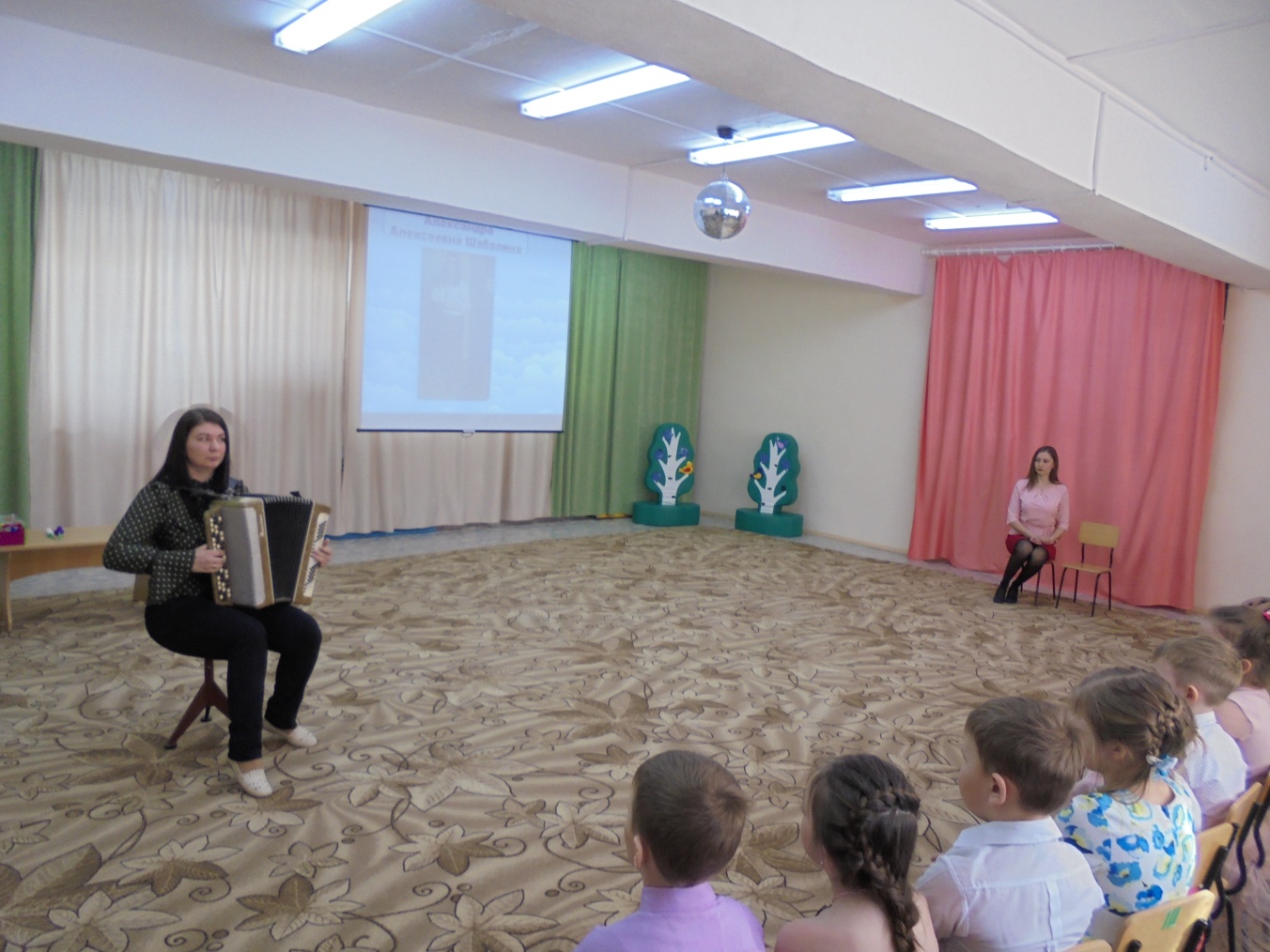 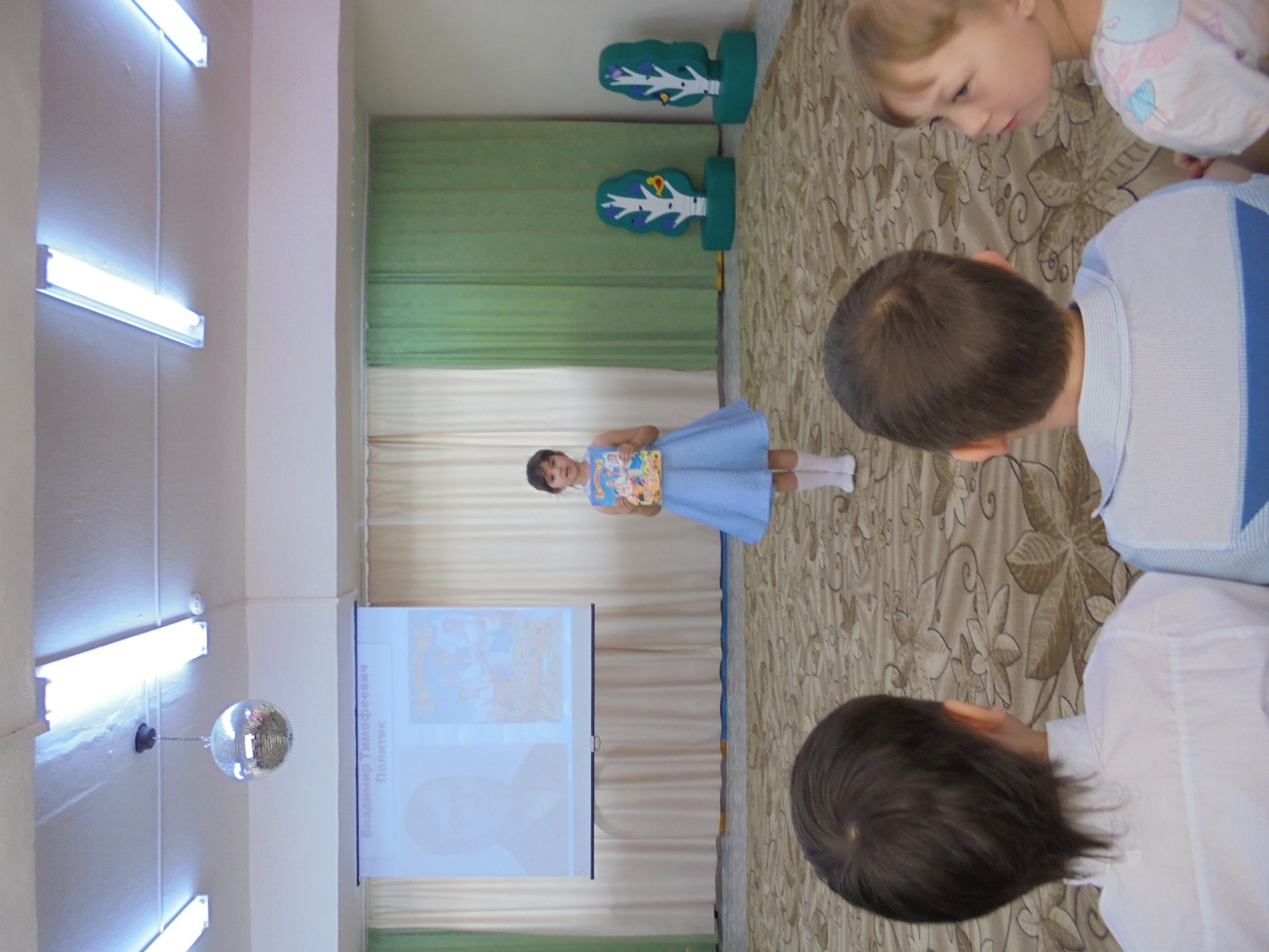 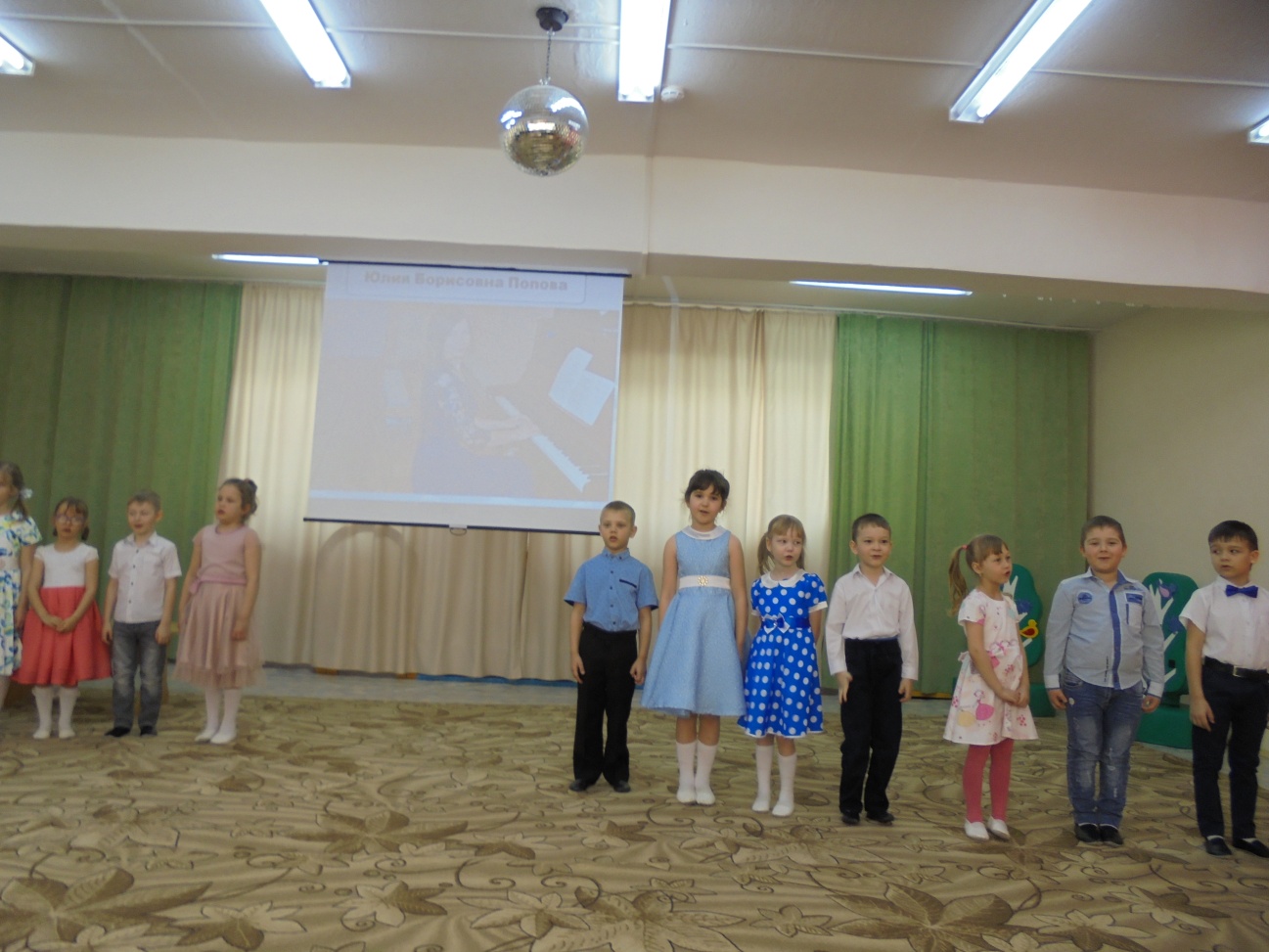 